Tävlingar inom 2h restid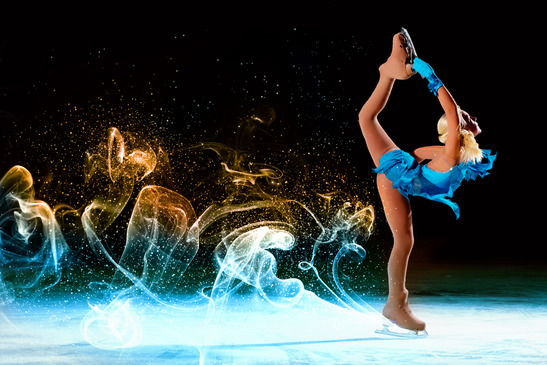 9/11 Hallsbergsstjärnan, sista anmälan:21/10, stängd7/12 Askim Klubbtävling, sista anmälan: 18/1118/1 Hammaröskäret, sista anmälan: 30/129/2 Värmlandshoppet, sista anmälan: 21/114/3 Trandansen Klubbtävling, sista anmälan: 1/221/3 Lutzpiruetten, sista anmälan: 24/2